From pets to plates: Network analysis of trafficking in tortoises and freshwater turtles representing different types of demandRamya Roopa Sengottuvel, Aristo Mendis, Nazneen Sultan, Shivira Shukla, Anirban Chaudhuri and Uttara MendirattaSupplementary material is published as supplied by the authors. It is not checked for accuracy, copyedited, typeset or proofread. The responsibility for accuracy and file functionality remains with the authors.Supplementary Table 1 Description of network terms. Term	Description	Further details/referencesNode	Nodes represent locations at districts-scale for locations within India or city-scale 		for locations outside India  Links/Edges	Directed connections between nodes in the networkNetwork size	Number of nodes in the networkLink density	Proportion of number of observed links to the number of possible links. 	In directed networks, possible number of 	Link density ranges from 0 (no links) to 1, where all possible links	links is equal to N*(N-1) 	between nodes in the network are observed.	(Wasserman & Faust, 1994)Degree		Freeman, 1978	In-degree	Number of incoming trafficking links directly associated with a node 	Out-degree	Number of outgoing trafficking links directly associated with a node	Total-degree	Total number of trafficking links directly associated with a node	Mean-degree	Average number of trafficking links directly associated with a node	in the networkStrength			In-strength	Number of individuals (volume) of tortoises/hard-shell turtles or 	 		soft-shell turtles being trafficked into a node		Out-strength	Number of individuals (volume) of tortoises/hard-shell turtles or 		soft-shell turtles being trafficked out of a nodeBetweenness	Number of times a node falls along the shortest possible paths			between other nodes in the network. Nodes with high betweenness	where, betweennessv represents betweenness 			are considered to have greater influence or control over the flow	of node v, givj: number of shortest paths				of trade within the network	between nodes i and j containing node v and 			gij: total number of shortest paths 			between nodes i and j (Freeman, 1978)Centralization	Centralization measures the variation in centrality score of individual 			nodes to the maximum observed centrality score in the network.		                      		Values of this score ranges from 0 (where the centrality scores of 				all nodes are equal) to 1 (where only a single node with the maximum	where, Cmax is the maximum observed		centrality completely dominates the network with respect to centrality)	centrality score in the network and Ci is the 			centrality score of node i, the denominator			is the theoretical maximum possible sum of			differences in node centrality and n refers to 			the number of nodes in the network 			(Freeman, 1978)Fragmentation index	Fragmentation measures the reciprocal sum of distances between  			remaining nodes in the network, after optimal set of nodes called	where, dij refers to the distance between 		‘key players’ are removed. Values of this index range from 0	remaining nodes in the network after  			(completely connected network) to 1 (networks composed entirely of 	key players are removed. n refers to		isolated nodes).	number of nodes in the network			(Borgatti, 2006)Supplementary Table 2 Of the 75 unique trafficking links/routes in the tortoise/hard-shell turtle trafficking network, 28 % (n = 21) were traversed using rail, 24 % (n = 18) using air, 22.67 % (n = 17) using road and 2.67 % (n = 2) using sea. Mode of transportation for 22.67 % of routes (n = 17) were unknown. The table summarizes the unique trafficking links recorded in this network and the corresponding mode of transportation used, along with species seized along that link/route. 1We attempted to confirm the species for all seizures through cross-verification with data from Mendiratta et al., 2017 and expert help. However, given that tortoises, hard-shell and soft-shell turtles are not easily distinguishable in the field and are not often identified to the species level by the law enforcement agencies in India or reported to the species level in the media, there may have been additional species trafficked along these routes that are not recorded here.SUPPLEMENTARY TABLE 3 Of the 69 unique trafficking links/routes in the soft-shell turtle trafficking network, 39.13 % (n = 27) were traversed using rail, 37.68 % (n = 26) using road and 1.45 % (n = 1) using air. Mode of transportation for 23.19 % of routes (n = 16) were unknown. Soft-shell turtle species seized along these routes, comprised Indian flapshell turtle, Indian softshell turtle, Indian peacock softshell turtle and Indian narrow-headed softshell turtle. The table summarizes the unique trafficking links recorded in this network, and the corresponding mode of transportation used. 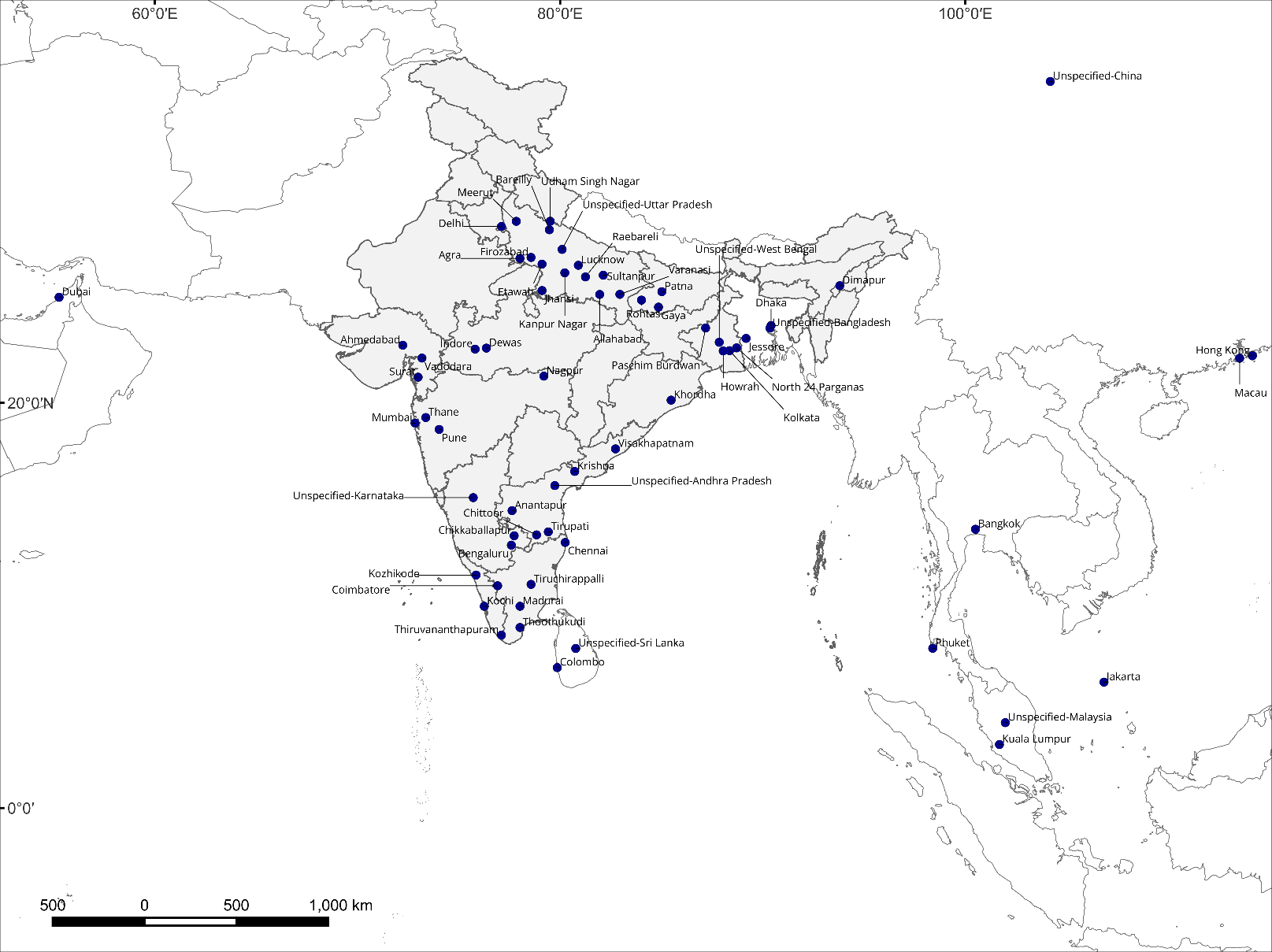 Supplementary Fig. 1 Map of nodes (at district scale for locations within India or city scale for locations outside India) documented in the tortoise/hard-shell turtle trafficking network.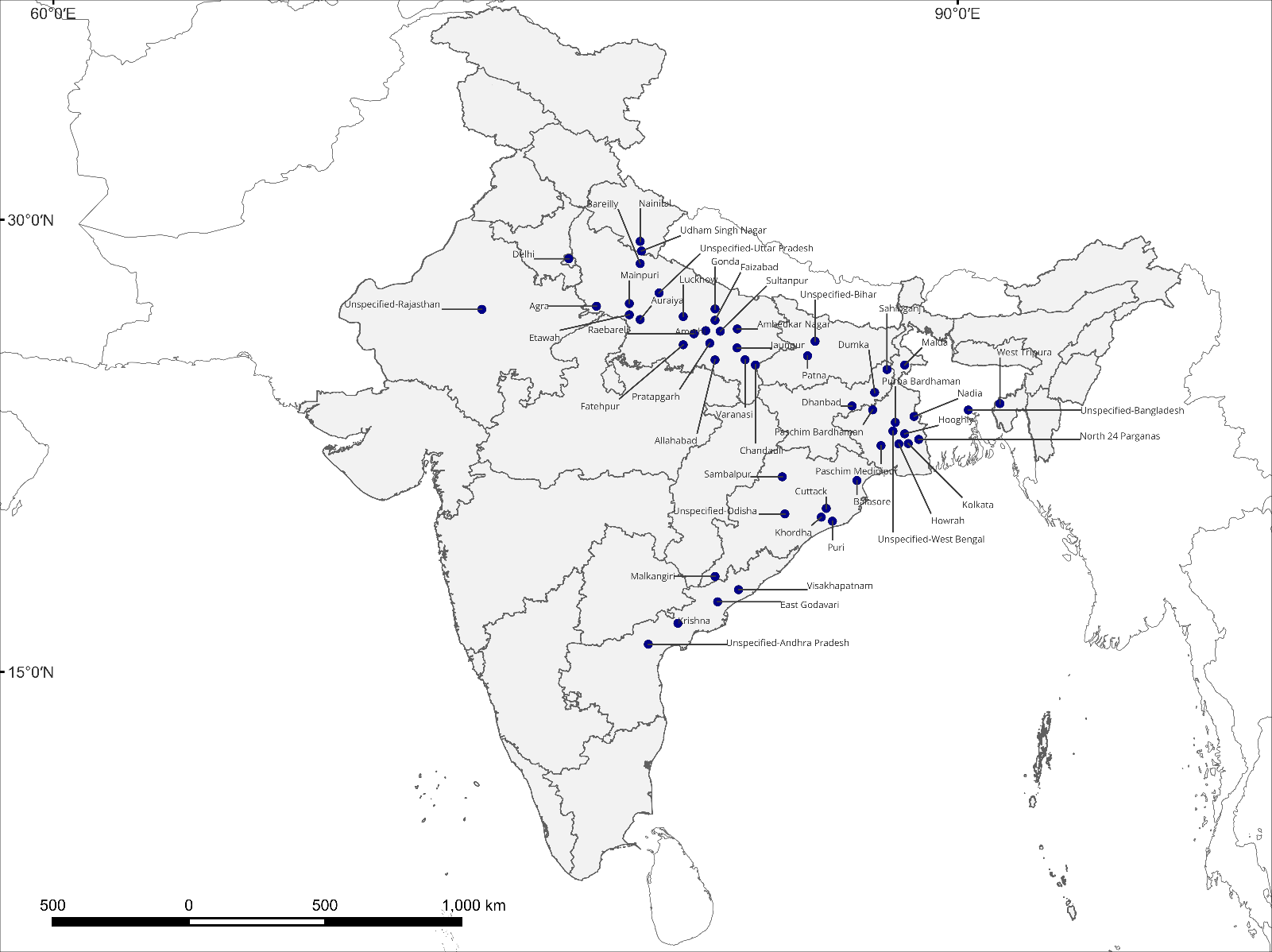 Supplementary Fig. 2 Map of nodes (at district scale for locations within India or city scale for locations outside India) documented in the soft-shell turtle trafficking network. A single incident involving trafficking of soft-shell turtles from India to Bangkok and further to Macau and Hong Kong was not included in this map for clarity of scale.Supplementary Material 1 Media reports that mention sale/consumption/seizure of softshell turtles in the following markets and villages of North 24 Parganas.Chandpara market:- Adak, 2017: As quoted in the article: “The turtle meat is eaten as a delicacy by both Hindus and Muslims, mostly in the villages of Bongaon, Barasat, Chandpara, Gobordanga and Basirhat that fall along the Indo-Bangladesh border.”- WCCB, 2021a: In a joint operation of WCCB (ER) and 24 Parganas (North) Division of Directorate of Forest, West Bengal, 1231 Indian Flapshelled / Softshelled turtles were seized on 22-01-2019 with the arrest of 1 accused from Chandpara, West Bengal.Thakurnagar market: - WCCB, 2021b: On 14th March, 2021, a joint operation was conducted by Wildlife Crime Control Bureau (WCCB) & West Bengal Forest Department at Thakurnagar Fish Market, North-24 Parganas, West Bengal, in which huge quantity of wildlife articles including 21 Indian softshell turtles, 08 Ganges softshell turtles, 01 Indian tent turtle, 06 dead Indian softshell turtle & 02 turtle-shell. 03 persons were arrested in the operation.Bongaon market: - Adak, 2017: As mentioned in the article: “The turtle meat is eaten as a delicacy by both Hindus and Muslims, mostly in the villages of Bongaon, Barasat, Chandpara, Gobordanga and Basirhat that fall along the Indo-Bangladesh border.”- Chatterjee, 2020: As mentioned in the article: “Wildlife Crime Control Bureau (Eastern Region) of the Union ministry of environment, forest and climate change and West Bengal forest department personnel, seized 983 Indian flapshell turtles and two Indian peacock softshell turtles from a Bongaon market.”Supplementary Material 2 Unverified media reports that mention the potential presence of illegal hatcheries or captive breeding facilities of Indian star tortoises in different locations of Southern India.1. Oppili & Selvaraj, 2016: Seizure of 500 Indian star tortoises at Chennai international airport. As quoted in the article: “This tortoise species is being bred in captivity especially in places such as Kolathur and Red Hills.”2. TNN, 2014: Seizure of 450 Indian star tortoises at Trivandrum international airport. As quoted in the article: “From initial inspection, it appears that the tortoises were not poached but grown in a hatchery for the specific purpose of illegal trade as they are of the same weight, height, etc.," said the official”3. Reddy, 2018: As quoted in the article: “Sleuths of the Directorate of Revenue Intelligence (DRI), investigating the illegal trade of star tortoises, have found that smugglers have been operating small-time illegal hatcheries in AP and Karnataka.”4. Oppili, 2005: As quoted in the article: “Authorities note that most of the seized star tortoises were collected from the wild. But, one consignment of star tortoises recently seized by them led to the suspicion that the reptiles could have been hand-reared, as their shells were softer than the ones from the wild.”ReferencesAdak, B. (2017) Khokon Saha, big fish of turtle trade, in West Bengal police net. India Today. New Delhi, India.Borgatti, S.P. (2006) Identifying sets of key players in a social network. Computational and Mathematical Organization Theory, 12, 21–34.Chatterjee, T. (2020) Operation Turtshield: Thousand endangered turtles seized from Bengal market. Hindustan Times. Kolkata, West Bengal, India.Freeman, L.C. (1978) Centrality in social networks conceptual clarification. Social Networks, 1, 215–239.Mendiratta, U., Sheel, V. & Singh, S. (2017) Enforcement seizures reveal large-scale illegal trade in India’s tortoises and freshwater turtles. Biological Conservation, 207, 100–105. Elsevier Ltd.Oppili, P. (2005) Star tortoise smuggling has declined, authorities claim. The Hindu. Chennai, Tamil Nadu, India.Oppili, P. & Selvaraj, A. (2016) 500 live star tortoises seized at Chennai airport. The Times of India. Chennai, Tamil Nadu, India.Reddy, S.U. (2018) Illegal trade flourishes, smugglers breeding star tortoises in small hatcheries in AP, Karnataka. The Times of India. Hyderabad, Telangana, India.TNN (2014) Man caught with 450 star back tortoises at Trivandrum International Airport. The Times of India. Thiruvananthapuram, Kerala, India.Wasserman, S. & Faust, K. (1994) Social Network Analysis: Methods and Applications.WCCB (2021a) Seizures of WCCB. Http://wccb.gov.in/Content/SeizuresofWCCB.aspx [accessed 24 December 2021].WCCB (2021b) Turtles seized from North-24 Parganas West Bengal. Http://wccb.gov.in/NewsDetail.aspx?news_id=11302 [accessed 24 December 2021].fromtoTransportDocumented speciesAgraChennaiRoadRed-crowned roofed turtle, Spotted black terrapinAgraDelhiRoadBatagur sp.AgraTirupatiRailRed-crowned roofed turtleAllahabadUnspecified-West Bengal RailSpotted black terrapinAllahabadRohtasRailIndian star tortoiseAnantapurMumbaiRailIndian star tortoiseAnantapurKrishnaUnknownIndian star tortoiseAnantapurPuneUnknownIndian star tortoiseBangkokMacauAirSpotted black terrapinBareillyKolkataRoadTricarinate hill turtleBengaluruChennaiRoadIndian star tortoise, Tricarinate hill turtle,  Indian tent turtleBengaluruThaneRailIndian star tortoiseBengaluruKuala LumpurAirIndian star tortoise , Spotted black terrapin ChennaiBangkokAirIndian star tortoise, Spotted black terrapinChennaiUnspecified-China AirIndian star tortoise, Tricarinate hill turtle,  Indian tent turtleChennaiKuala LumpurAirIndian star tortoiseChennaiHowrahRailIndian star tortoiseChennaiUnspecified-Malaysia AirIndian star tortoiseChennaiMaduraiUnknownIndian star tortoiseChennaiBengaluruUnknownIndian star tortoise , Spotted black terrapin ChennaiColomboAirSpotted black terrapinChennaiSuratRailIndian star tortoiseChennaiDelhiRailIndian star tortoiseChennaiThoothukudiRoadRed-crowned roofed turtle, Spotted black terrapinChikkaballapurDelhiUnknownIndian star tortoiseChittoorChikkaballapurRoadIndian star tortoiseCoimbatoreThiruvananthapuramRailIndian star tortoiseColomboKuala LumpurAirSpotted black terrapinDelhiDimapurRailIndian star tortoiseDelhiMeerutUnknownIndian star tortoiseDewasIndoreUnknownIndian tent turtle EtawahUdham Singh NagarRoadSpotted black terrapinHowrahUnspecified-Bangladesh UnknownIndian star tortoiseHowrahNorth 24 ParganasRoadIndian star tortoiseJhansiNagpurRail Spotted black terrapinJhansiMumbaiRailIndian star tortoiseKanpur NagarKolkataRailIndian tent turtle, Indian roofed turtle KhordhaUnspecified-Bangladesh UnknownIndian star tortoiseKochiKuala LumpurAirIndian star tortoise, Spotted black terrapinKolkataBangkokAirSpotted black terrapinKolkataGayaUnknownIndian star tortoiseKolkataChennaiSeaSpotted black terrapinKrishnaAhmedabadRailIndian star tortoiseKrishnaKhordhaRailIndian star tortoiseKuala LumpurJakartaUnknownIndian star tortoiseKuala LumpurPhuketUnknownSpotted black terrapinLucknowFirozabadRoadPangshura sp.MacauHong KongUnknownSpotted black terrapinMaduraiUnspecified-Sri Lanka AirIndian star tortoiseMumbaiKuala LumpurAirSpotted black terrapinMumbaiDubaiAirIndian star tortoise , Spotted black terrapin MumbaiBangkokAirSpotted black terrapin , Tricarinate hill turtle , Indian eyed turtle, Pangshura sp.  MumbaiAhmedabadUnknownIndian star tortoiseMumbaiVadodaraUnknownIndian star tortoiseNagpurTirupatiRail Spotted black terrapinNorth 24 ParganasUnspecified-Bangladesh RoadIndian star tortoise, Spotted black terrapinPatnaKolkataRailPangshura sp.PuneMumbaiRoadIndian star tortoiseRaebareliVaranasiRoadPangshura sp.RohtasPaschim BurdwanRailIndian star tortoiseSultanpurAllahabadUnknownSpotted black terrapinThiruvananthapuramUnspecified-Sri Lanka AirIndian star tortoiseThoothukudiUnspecified-Sri Lanka SeaRed-crowned roofed turtle, Spotted black terrapinTiruchirappalliBangkokAirSpotted black terrapinUnspecified-Andhra Pradesh ChennaiRoadIndian star tortoiseUnspecified-Andhra Pradesh ChikkaballapurUnknownIndian star tortoiseUnspecified-Karnataka KozhikodeRoadIndian star tortoiseUnspecified-Sri Lanka BangkokAirIndian star tortoiseUnspecified-Sri Lanka Kuala LumpurAirIndian star tortoiseUnspecified-Uttar Pradesh MumbaiRailIndian tent turtleUnspecified-West Bengal JessoreRoadIndian star tortoise, Tricarinate hill turtle, Spotted black terrapin Unspecified-West Bengal DhakaRoadSpotted black terrapinVaranasiPatnaRailPangshura sp.VaranasiUnspecified-West Bengal RoadPangshura sp.VisakhapatnamHowrahRailIndian star tortoiseFrom ToMode of transportationAgraDelhiRoadAllahabadUnspecified-West BengalRailAmbedkar NagarKolkataRoadAmethiKolkataUnknownAmethiDhanbadRoadAuraiyaUdham Singh NagarRoadBalasoreUnspecified-West Bengal RailBalasorePaschim MedinipurRailBangkokMacauAirBareillyKolkataUnknownBareillyUnspecified-West Bengal UnknownChandauliKolkataRailCuttackKolkataUnknownDhanbadHooghlyRailDhanbadUnspecified-West Bengal RoadDumkaUnspecified-West Bengal RoadEast GodavariMalkangiriRoadEtawahUdham Singh NagarRoadFaizabadJaunpurRailFatehpurUnspecified-West Bengal RoadGondaUnspecified-Bihar UnknownHooghlyHowrahRailHowrahNorth 24 ParganasRoadJaunpurVaranasiRailJaunpurMaldaRailJaunpurUnspecified-West Bengal RailJaunpurDhanbadRailKhordhaKolkataRailKhordhaHowrahRoadKolkataUnspecified-Bangladesh UnknownKrishnaUnspecified-Odisha UnknownLucknowNadiaRoadLucknowKolkataRoadMacauHong KongUnknownMainpuriKolkataUnknownNadiaNorth 24 ParganasRoadNorth 24 ParganasUnspecified-Bangladesh RoadNorth 24 ParganasKolkataUnknownPaschim BardhamanHooghlyUnknownPatnaKolkataRailPatnaHowrahRailPratapgarhKolkataRailPratapgarhMaldaRailPratapgarhHowrahRailPratapgarhUnspecified-West Bengal RailPurba BardhamanKolkataRoadPuriKhordhaRailPuriBalasoreRailRaebareliVaranasiRoadSahibganjMaldaRailSambalpurKolkataUnknownSultanpurAllahabadUnknownSultanpurChandauliRoadSultanpurPurba BardhamanRoadSultanpurPatnaRailUdham Singh NagarNainitalRoadUnspecified-Andhra Pradesh North 24 ParganasRoadUnspecified-Bangladesh West TripuraRoadUnspecified-Odisha Unspecified-Bihar UnknownUnspecified-Rajasthan DelhiRoadUnspecified-Uttar Pradesh DumkaRoadUnspecified-Uttar Pradesh Purba BardhamanRoadVaranasiUnspecified-West Bengal Road, RailVaranasiPatnaRailVaranasiSahibganjRailVaranasiPurba BurdwanRailVaranasiHooghlyRailVisakhapatnamNorth 24 ParganasUnknownVisakhapatnamUnspecified-Odisha Unknown